APost DetailsPost DetailsPost DetailsPost DetailsJob Title:IT Infrastructure ManagerFunction:Engineering, IT and Major ContractsLocation: Four More LondonUnique Post Number:Reports To: Head Of ITGrade: MG2BPurpose of the JobThe role will lead the field and retail support engineers, working closely with the Service team to address incident and request tickets inline with SLA’ s. This is a key management function, directly responsible for ongoing health, resilience, capacity, operational performance and overall effectiveness of existing infrastructure and service platforms, as well as ensuring the aspects are incorporated into new initiative introduction into the organisation. The role will also work closely with the Cyber Security team to introduce or improve the security of the platforms. Access requirements to the Datacentres and improving the physical security and access requirements to site Comms rooms and cabinets also form part of the responsibilities. The role is also tasked with driving greater adoption of feature sets and improvements in the existing platforms, and working with other directorates and project teams to ensure that duplication of systems is avoided, and opportunities to utilise modules in existing systems, or consolidate and rationalise systems are understood and undertaken.Supplier management also forms part of this role. Engaging with suppliers regularly to discuss contracted performance levels, address failures, engage new or upgraded services, and ensuring relationships are nurtured with the aim of continually improving the IT service provided to the organisation. The role will also ensure that procedure, process, and standards are relevant, and updated when required to ensure they support IT policy. The role will also collaborate with the IT management structure to advise on required policy updates as circumstances and organisational improvements dictate. This role also performs a significant function in the IT governance requirements, participating in the Design Authority panel, lifecycle Change control of service, software and hardware assetsThe role also participates in the Silver command rota requirements of the department, acting as an escalation point for the on-call engineers where impacts of incidents require management involvement and wider organisational or supplier communication and involvement. Purpose of the JobThe role will lead the field and retail support engineers, working closely with the Service team to address incident and request tickets inline with SLA’ s. This is a key management function, directly responsible for ongoing health, resilience, capacity, operational performance and overall effectiveness of existing infrastructure and service platforms, as well as ensuring the aspects are incorporated into new initiative introduction into the organisation. The role will also work closely with the Cyber Security team to introduce or improve the security of the platforms. Access requirements to the Datacentres and improving the physical security and access requirements to site Comms rooms and cabinets also form part of the responsibilities. The role is also tasked with driving greater adoption of feature sets and improvements in the existing platforms, and working with other directorates and project teams to ensure that duplication of systems is avoided, and opportunities to utilise modules in existing systems, or consolidate and rationalise systems are understood and undertaken.Supplier management also forms part of this role. Engaging with suppliers regularly to discuss contracted performance levels, address failures, engage new or upgraded services, and ensuring relationships are nurtured with the aim of continually improving the IT service provided to the organisation. The role will also ensure that procedure, process, and standards are relevant, and updated when required to ensure they support IT policy. The role will also collaborate with the IT management structure to advise on required policy updates as circumstances and organisational improvements dictate. This role also performs a significant function in the IT governance requirements, participating in the Design Authority panel, lifecycle Change control of service, software and hardware assetsThe role also participates in the Silver command rota requirements of the department, acting as an escalation point for the on-call engineers where impacts of incidents require management involvement and wider organisational or supplier communication and involvement. Purpose of the JobThe role will lead the field and retail support engineers, working closely with the Service team to address incident and request tickets inline with SLA’ s. This is a key management function, directly responsible for ongoing health, resilience, capacity, operational performance and overall effectiveness of existing infrastructure and service platforms, as well as ensuring the aspects are incorporated into new initiative introduction into the organisation. The role will also work closely with the Cyber Security team to introduce or improve the security of the platforms. Access requirements to the Datacentres and improving the physical security and access requirements to site Comms rooms and cabinets also form part of the responsibilities. The role is also tasked with driving greater adoption of feature sets and improvements in the existing platforms, and working with other directorates and project teams to ensure that duplication of systems is avoided, and opportunities to utilise modules in existing systems, or consolidate and rationalise systems are understood and undertaken.Supplier management also forms part of this role. Engaging with suppliers regularly to discuss contracted performance levels, address failures, engage new or upgraded services, and ensuring relationships are nurtured with the aim of continually improving the IT service provided to the organisation. The role will also ensure that procedure, process, and standards are relevant, and updated when required to ensure they support IT policy. The role will also collaborate with the IT management structure to advise on required policy updates as circumstances and organisational improvements dictate. This role also performs a significant function in the IT governance requirements, participating in the Design Authority panel, lifecycle Change control of service, software and hardware assetsThe role also participates in the Silver command rota requirements of the department, acting as an escalation point for the on-call engineers where impacts of incidents require management involvement and wider organisational or supplier communication and involvement. Purpose of the JobThe role will lead the field and retail support engineers, working closely with the Service team to address incident and request tickets inline with SLA’ s. This is a key management function, directly responsible for ongoing health, resilience, capacity, operational performance and overall effectiveness of existing infrastructure and service platforms, as well as ensuring the aspects are incorporated into new initiative introduction into the organisation. The role will also work closely with the Cyber Security team to introduce or improve the security of the platforms. Access requirements to the Datacentres and improving the physical security and access requirements to site Comms rooms and cabinets also form part of the responsibilities. The role is also tasked with driving greater adoption of feature sets and improvements in the existing platforms, and working with other directorates and project teams to ensure that duplication of systems is avoided, and opportunities to utilise modules in existing systems, or consolidate and rationalise systems are understood and undertaken.Supplier management also forms part of this role. Engaging with suppliers regularly to discuss contracted performance levels, address failures, engage new or upgraded services, and ensuring relationships are nurtured with the aim of continually improving the IT service provided to the organisation. The role will also ensure that procedure, process, and standards are relevant, and updated when required to ensure they support IT policy. The role will also collaborate with the IT management structure to advise on required policy updates as circumstances and organisational improvements dictate. This role also performs a significant function in the IT governance requirements, participating in the Design Authority panel, lifecycle Change control of service, software and hardware assetsThe role also participates in the Silver command rota requirements of the department, acting as an escalation point for the on-call engineers where impacts of incidents require management involvement and wider organisational or supplier communication and involvement. CPrincipal AccountabilitiesPrincipal AccountabilitiesPrincipal AccountabilitiesPrincipal AccountabilitiesC1C2C3C4C5C6C7C8C9C10C11C12C13C14C15C16C17Lead the team of field and retail support engineers, focused on delivery of incident and requests inline with SLA’s and KPI’s.Set and update training paths for the team members, to develop the individuals and ensure ongoing competence for existing and new services supported by the team. Manage the health, performance, capacity, resilience and effectiveness of the VMWARE, HyperV, virtual and standalone Microsoft servers, including the Citrix Server Farm, Datacentre and site rack space and power provision.  Ensure build templates and existing operating system configurations are updated to incorporate best practice and security requirementsManage the health, performance and capacity aspects of the Laptop/Desktop kit selection, build templates and changes requirements for the existing kit to incorporate best practice and security requirements. Manage the access to, and physical security requirements of the Datacentres and site Comms rooms and cabinets.Manage the hardware and software asset licensing requirementsManage the process to create and update site documentation regularlySupplier engagement and managementCreate and regularly review and update process, procedure and standardsCollaborate with IT management to inform on IT policy amendments where appropriate. Participate in the IT governance requirements, including the Design Authority Panel and lifecycle Change Management PanelCreation of Management reports Participate in Silver command on-call rota, managing significant technical incidents when required. Manage document lifecycle requirements within the team, ensuring creation and updates to documentation are completed during installation or upgradesLead the Business Continuity plan testing requirements, and working with the teams to adapt and update themParticipate in Major Incident response plan testing, and Major Security Incident response plan testing requirements, and working with the teams to adapt and update themUndertake any other activity that is commensurate with the role, as requested by the Head of ITLead the team of field and retail support engineers, focused on delivery of incident and requests inline with SLA’s and KPI’s.Set and update training paths for the team members, to develop the individuals and ensure ongoing competence for existing and new services supported by the team. Manage the health, performance, capacity, resilience and effectiveness of the VMWARE, HyperV, virtual and standalone Microsoft servers, including the Citrix Server Farm, Datacentre and site rack space and power provision.  Ensure build templates and existing operating system configurations are updated to incorporate best practice and security requirementsManage the health, performance and capacity aspects of the Laptop/Desktop kit selection, build templates and changes requirements for the existing kit to incorporate best practice and security requirements. Manage the access to, and physical security requirements of the Datacentres and site Comms rooms and cabinets.Manage the hardware and software asset licensing requirementsManage the process to create and update site documentation regularlySupplier engagement and managementCreate and regularly review and update process, procedure and standardsCollaborate with IT management to inform on IT policy amendments where appropriate. Participate in the IT governance requirements, including the Design Authority Panel and lifecycle Change Management PanelCreation of Management reports Participate in Silver command on-call rota, managing significant technical incidents when required. Manage document lifecycle requirements within the team, ensuring creation and updates to documentation are completed during installation or upgradesLead the Business Continuity plan testing requirements, and working with the teams to adapt and update themParticipate in Major Incident response plan testing, and Major Security Incident response plan testing requirements, and working with the teams to adapt and update themUndertake any other activity that is commensurate with the role, as requested by the Head of ITLead the team of field and retail support engineers, focused on delivery of incident and requests inline with SLA’s and KPI’s.Set and update training paths for the team members, to develop the individuals and ensure ongoing competence for existing and new services supported by the team. Manage the health, performance, capacity, resilience and effectiveness of the VMWARE, HyperV, virtual and standalone Microsoft servers, including the Citrix Server Farm, Datacentre and site rack space and power provision.  Ensure build templates and existing operating system configurations are updated to incorporate best practice and security requirementsManage the health, performance and capacity aspects of the Laptop/Desktop kit selection, build templates and changes requirements for the existing kit to incorporate best practice and security requirements. Manage the access to, and physical security requirements of the Datacentres and site Comms rooms and cabinets.Manage the hardware and software asset licensing requirementsManage the process to create and update site documentation regularlySupplier engagement and managementCreate and regularly review and update process, procedure and standardsCollaborate with IT management to inform on IT policy amendments where appropriate. Participate in the IT governance requirements, including the Design Authority Panel and lifecycle Change Management PanelCreation of Management reports Participate in Silver command on-call rota, managing significant technical incidents when required. Manage document lifecycle requirements within the team, ensuring creation and updates to documentation are completed during installation or upgradesLead the Business Continuity plan testing requirements, and working with the teams to adapt and update themParticipate in Major Incident response plan testing, and Major Security Incident response plan testing requirements, and working with the teams to adapt and update themUndertake any other activity that is commensurate with the role, as requested by the Head of ITLead the team of field and retail support engineers, focused on delivery of incident and requests inline with SLA’s and KPI’s.Set and update training paths for the team members, to develop the individuals and ensure ongoing competence for existing and new services supported by the team. Manage the health, performance, capacity, resilience and effectiveness of the VMWARE, HyperV, virtual and standalone Microsoft servers, including the Citrix Server Farm, Datacentre and site rack space and power provision.  Ensure build templates and existing operating system configurations are updated to incorporate best practice and security requirementsManage the health, performance and capacity aspects of the Laptop/Desktop kit selection, build templates and changes requirements for the existing kit to incorporate best practice and security requirements. Manage the access to, and physical security requirements of the Datacentres and site Comms rooms and cabinets.Manage the hardware and software asset licensing requirementsManage the process to create and update site documentation regularlySupplier engagement and managementCreate and regularly review and update process, procedure and standardsCollaborate with IT management to inform on IT policy amendments where appropriate. Participate in the IT governance requirements, including the Design Authority Panel and lifecycle Change Management PanelCreation of Management reports Participate in Silver command on-call rota, managing significant technical incidents when required. Manage document lifecycle requirements within the team, ensuring creation and updates to documentation are completed during installation or upgradesLead the Business Continuity plan testing requirements, and working with the teams to adapt and update themParticipate in Major Incident response plan testing, and Major Security Incident response plan testing requirements, and working with the teams to adapt and update themUndertake any other activity that is commensurate with the role, as requested by the Head of ITDSafety ResponsibilitiesSafety ResponsibilitiesSafety ResponsibilitiesSafety ResponsibilitiesSafety ResponsibilitiesD1This post is required to undertake SAFETY CRITICAL WORKYesNoD2This is a KEY SAFETY POST or nominated deputyYesNoD3The holder of this post is identified as a KEY SAFETY MANAGERYesNoD4The job requires competence in PERSONAL TRACK SAFETYYesNoD5This job has SPECIFIC SAFETY RESPONSIBILITIES (if Yes see section D6 below) YesNoD6The post holder has the following specific safety responsibilities:The post holder has the following specific safety responsibilities:The post holder has the following specific safety responsibilities:The post holder has the following specific safety responsibilities:The post holder has the following specific safety responsibilities:Carrying out Planned General Inspections of the following locations:NoneCarrying out Planned General Inspections of the following locations:NoneCarrying out Planned General Inspections of the following locations:NoneCarrying out Planned General Inspections of the following locations:NoneCarrying out Planned General Inspections of the following locations:NoneActing as Fire Precautions Manager for the following locations:NoneActing as Fire Precautions Manager for the following locations:NoneActing as Fire Precautions Manager for the following locations:NoneActing as Fire Precautions Manager for the following locations:NoneActing as Fire Precautions Manager for the following locations:NoneSafety Interface with the following external parties:NoneSafety Interface with the following external parties:NoneSafety Interface with the following external parties:NoneSafety Interface with the following external parties:NoneSafety Interface with the following external parties:NoneInvestigation of accidents occurring at the following locations or as requested by Safety & Environment:NoneInvestigation of accidents occurring at the following locations or as requested by Safety & Environment:NoneInvestigation of accidents occurring at the following locations or as requested by Safety & Environment:NoneInvestigation of accidents occurring at the following locations or as requested by Safety & Environment:NoneInvestigation of accidents occurring at the following locations or as requested by Safety & Environment:NoneEDecision making AuthorityDecision making AuthorityDecision making AuthorityDecision making AuthorityDecision making AuthorityE1E2E3As appropriate to ensure resolution of incidents and  requestsInvocation of Business continuity and disaster recoveryPlatform and Service provisionAs appropriate to ensure resolution of incidents and  requestsInvocation of Business continuity and disaster recoveryPlatform and Service provisionAs appropriate to ensure resolution of incidents and  requestsInvocation of Business continuity and disaster recoveryPlatform and Service provisionAs appropriate to ensure resolution of incidents and  requestsInvocation of Business continuity and disaster recoveryPlatform and Service provisionAs appropriate to ensure resolution of incidents and  requestsInvocation of Business continuity and disaster recoveryPlatform and Service provisionFMost Challenging and/or Difficult parts of the roleMost Challenging and/or Difficult parts of the roleMost Challenging and/or Difficult parts of the roleMost Challenging and/or Difficult parts of the roleMost Challenging and/or Difficult parts of the roleF1Ensuring incidents are managed and resolved in a timely mannerEnsuring incidents are managed and resolved in a timely mannerEnsuring incidents are managed and resolved in a timely mannerEnsuring incidents are managed and resolved in a timely mannerEnsuring incidents are managed and resolved in a timely mannerGPerson SpecificationSoutheastern aims to recruit people not just for jobs but for long term careers. We want good quality, talented people with the right attitude who will stay with us.For these reasons we look for evidence of Southeastern values and behaviours in all potential staff and our existing staff looking for promotion along with the particular experience/knowledge, skills and behaviours relevant to the position applied for.  These areWe care passionately about our people and passengerswe put ourselves in our passengers’ shoes to do what’s right for themwe support our colleagues to be, feel and do their bestwe love the places we serve and do our bit for our communities and environment We aim to be the bestwe move with pace, we’re agile and learn from everythingwe relentlessly strive to be the bestwe are professionals with personalities We make the difference together we are answerable to each other and our passengerswe trust each other and do what we say we willwe are stronger together than we are as individualsWe also have identified behaviours required to be successful in leading Southeastern. 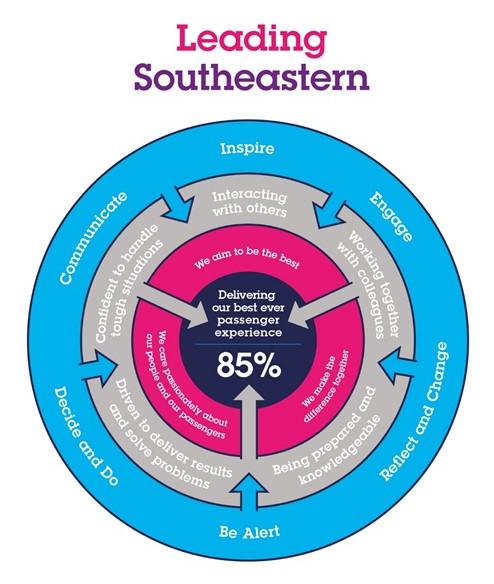 The Leading Southeastern framework details how we should be behaving in order to drive up performance to deliver 85 by 18. All shortlisted candidates seeking promotion will be assessed against this framework.The job demands the following blend of experience/knowledge, skills and behaviours (all are essential , unless otherwise shown and will be assessed by application and/ or interview/assessment) :G1Experience, Knowledge & Qualifications (including any specific safety training requirements)2 years experience of leading a teamMCSE (or equivalent)Citrix Certified Professional VMWare Professional Data Center Virtualization CertificationG2Skills (including any specific safety critical competencies) Driven individual with a ‘CAN DO’ attitude that engenders confidence, respect and support.Passion, enthusiasm and expertise.Good written and verbal communication skillsQuality and transparencyGood prioritising skills and the ability to meet targetsG3Behaviours HonestyIntegrityReliableG4OtherHDimensions of roleDimensions of roleDimensions of roleDimensions of roleDimensions of roleH1Financial – Direct: DFA up to Financial – Direct: DFA up to H2Financial – Other:Financial – Other:H3Staff Responsibilities – Direct: Line management of 5 individuals. Leading a team of 13 individualsStaff Responsibilities – Direct: Line management of 5 individuals. Leading a team of 13 individualsH4Staff Responsibilities – Other:Staff Responsibilities – Other:H5Any Other Statistical Data:Any Other Statistical Data:IAcknowledgementAcknowledgementAcknowledgementAcknowledgementAcknowledgementI1Prepared By:______________________________Date:______________I2Approved By (Head of Department):______________________________Date:______________ JJob Description BriefingJob Description BriefingJob Description BriefingJob Description BriefingJob Description BriefingJob Description BriefingThe post holder has been briefed on and understands the requirements of this Job Description and other related documents:The post holder has been briefed on and understands the requirements of this Job Description and other related documents:The post holder has been briefed on and understands the requirements of this Job Description and other related documents:The post holder has been briefed on and understands the requirements of this Job Description and other related documents:The post holder has been briefed on and understands the requirements of this Job Description and other related documents:The post holder has been briefed on and understands the requirements of this Job Description and other related documents:Name of post holder:Signature:Date:Name of briefing manager:Signature:Date:KNominated Deputy for Safety requirements Nominated Deputy for Safety requirements Nominated Deputy for Safety requirements Nominated Deputy for Safety requirements Nominated Deputy for Safety requirements Nominated Deputy for Safety requirements If this is a KEY SAFETY POST (D2 in Safety Details above is YES) at least one nominated deputy must be identified.  The Job Holder must ensure that the Nominated Deputy(ies) receives a copy of,  and is briefed on this Job Description.  If there are more nominated deputies, they should sign further copies of this Job Description.If this is a KEY SAFETY POST (D2 in Safety Details above is YES) at least one nominated deputy must be identified.  The Job Holder must ensure that the Nominated Deputy(ies) receives a copy of,  and is briefed on this Job Description.  If there are more nominated deputies, they should sign further copies of this Job Description.If this is a KEY SAFETY POST (D2 in Safety Details above is YES) at least one nominated deputy must be identified.  The Job Holder must ensure that the Nominated Deputy(ies) receives a copy of,  and is briefed on this Job Description.  If there are more nominated deputies, they should sign further copies of this Job Description.If this is a KEY SAFETY POST (D2 in Safety Details above is YES) at least one nominated deputy must be identified.  The Job Holder must ensure that the Nominated Deputy(ies) receives a copy of,  and is briefed on this Job Description.  If there are more nominated deputies, they should sign further copies of this Job Description.If this is a KEY SAFETY POST (D2 in Safety Details above is YES) at least one nominated deputy must be identified.  The Job Holder must ensure that the Nominated Deputy(ies) receives a copy of,  and is briefed on this Job Description.  If there are more nominated deputies, they should sign further copies of this Job Description.If this is a KEY SAFETY POST (D2 in Safety Details above is YES) at least one nominated deputy must be identified.  The Job Holder must ensure that the Nominated Deputy(ies) receives a copy of,  and is briefed on this Job Description.  If there are more nominated deputies, they should sign further copies of this Job Description.The nominated deputy has been briefed on and understands the requirements of this Job Description and other related documents:The nominated deputy has been briefed on and understands the requirements of this Job Description and other related documents:The nominated deputy has been briefed on and understands the requirements of this Job Description and other related documents:The nominated deputy has been briefed on and understands the requirements of this Job Description and other related documents:The nominated deputy has been briefed on and understands the requirements of this Job Description and other related documents:The nominated deputy has been briefed on and understands the requirements of this Job Description and other related documents:Name of nominated deputy:Signature:Date:Name of briefing manager:Signature:Date: